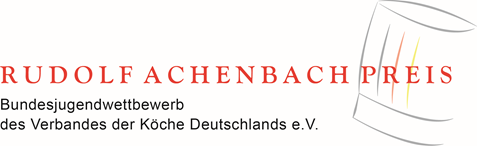 Anlage 13Muster-E-Mail NachberichterstattungPresseinformation[Vorname Nachname] aus [Stadt] kocht sich ins Finale des Rudolf Achenbach Preis[Ort], [Datum] – [Vorname Nachname] hat die Chance, bester Nachwuchskoch Deutschlands zu werden. Am Wochenende setzte er/sie sich beim Vorentscheid des Landesverbands der Köche [Ihr Landesverband] gegen [Anzahl] Konkurrenten aus der Region durch und zog damit ins Finale des Rudolf Achenbach Preis ein. Dort trifft der/die [Alter]-Jährige am 07./08. Mai 2023 in Frankfurt auf die die besten Nachwuchsköche aus den insgesamt neun Vorentscheiden. [Ein Zitat des Gewinners, dass er sich freut, oder so – mit dem Gewinner absprechen.]Mit seinem Siegermenü überzeugte er/sie die Jury: [Menü auflisten]Derzeit absolviert [Vorname Nachname] seine Ausbildung zur Köchin/zum Koch in/bei [Hotel/Restaurant/Arbeitgeber nennen].Der Rudolf Achenbach Preis, Bundesjugendwettbewerb für junge Köchinnen und Köche, ist der älteste Nachwuchs-Wettbewerb des Kochhandwerks. Er wird von der Achenbach Delikatessen Manufaktur in Zusammenarbeit mit dem Verband der Köche Deutschlands e. V. (VKD) organisiert. Seit Beginn im Jahr 1975 wetteiferten weit über 39.000 junge Menschen um die Auszeichnung und attraktive Preise. Weitere Informationen: www.rudolf-achenbach-preis.deTeilnehmer des Vorentscheids des Landesverbands [XXX]:Name, Ausbildungsbetrieb, Ort.Kontakt für Rückfragen:
[Name]Vorsitzender des Landesverbands der Köche [XXX]Telefon: XXXE-Mail: XXXÜber den Verband der Köche Deutschlands e. V. (VKD) Der Verband der Köche Deutschlands ist mit rund 9.000 Mitgliedern die größte Gemeinschaft von Köchinnen und Köchen in der Bundesrepublik. Diese Gemeinschaft ist das Fundament für die fachliche Entwicklung der VKD-Mitglieder und für die Zukunft des Berufsstands. Der VKD ist Ansprechpartner für alle Köche-Themen und unterstützt Mitglieder in jeder beruflichen Hinsicht. Die Mitglieder sind leidenschaftliche Köchinnen, Köche und Auszubildende. Sie bauen auf das aktive VKD-Netzwerk und auf kompetente Ansprechpartner aus den eigenen Reihen. www.vkd.com